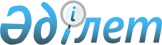 О внесении изменений в решение Усть-Каменогорского городского маслихата от 27 декабря 2018 года № 38/2-VI "О бюджете города Усть-Каменогорска на 2019-2021 годы"
					
			Утративший силу
			
			
		
					Решение Усть-Каменогорского городского маслихата Восточно-Казахстанской области от 28 октября 2019 года № 50/2-VI. Зарегистрировано Департаментом юстиции Восточно-Казахстанской области 6 ноября 2019 года № 6256. Утратило силу - решением Усть-Каменогорского городского маслихата Восточно-Казахстанской области от 23 декабря 2019 года № 52/2-VI
      Сноска. Утратило силу - решением Усть-Каменогорского городского маслихата Восточно-Казахстанской области от 23.12.2019 № 52/2-VI (вводится в действие с 01.01.2020).

      Примечание ИЗПИ.

      В тексте документа сохранена пунктуация и орфография оригинала.
      В соответствии со статьей 109 Бюджетного кодекса Республики Казахстан от 4 декабря 2008 года, подпунктом 1) пункта 1 статьи 6 Закона Республики Казахстан от 23 января 2001 года "О местном государственном управлении и самоуправлении в Республике Казахстан", Усть-Каменогорский городской маслихат РЕШИЛ:
      1. Внести в решение Усть-Каменогорского городского маслихата от 27 декабря 2018 года № 38/2-VI "О бюджете города Усть-Каменогорска на 2019-2021 годы" (зарегистрировано в Реестре государственной регистрации нормативных правовых актов за номером 5-1-207, опубликовано в Эталонном контрольном банке нормативных правовых актов Республики Казахстан в электронном виде 16 января 2019 года) следующие изменения:
      пункт 1 изложить в следующей редакции:
      "1. Утвердить бюджет города на 2019-2021 годы согласно приложениям 1, 2 и 3 соответственно, в том числе на 2019 год в следующих объемах:
      1) доходы – 67 749 192,7 тысяч тенге:
      налоговые поступления – 22 241 665,7 тысяч тенге;
      неналоговые поступления – 1 184 383,7 тысяч тенге;
      поступления от продажи основного капитала – 5 579 434,4 тысяч тенге;
      поступления трансфертов – 38 743 708,9 тысяч тенге;
      2) затраты – 73 055 266,4 тысяч тенге;
      3) чистое бюджетное кредитование – -300 000,0 тысяч тенге:
      бюджетные кредиты – 0,0;
      погашение бюджетных кредитов – 300 000,0 тысяч тенге;
      4) сальдо по операциям с финансовыми активами – 1 135 063,0 тысяч тенге:
      приобретение финансовых активов – 1 140 286,0 тысяч тенге;
      поступления от продажи финансовых активов государства – 5 223,0 тысяч тенге;
      5) дефицит (профицит) бюджета – -6 141 136,7 тысяч тенге;
      6) финансирование дефицита (использование профицита) бюджета – 6 141 136,7 тысяч тенге;
      поступление займов – 11 716 283,8 тысяч тенге;
      погашение займов – 5 577 690,4 тысяч тенге;
      используемые остатки бюджетных средств – 2 543,3 тысяч тенге.";
      приложение 1 к указанному решению изложить в новой редакции согласно приложению к настоящему решению.
      2. Настоящее решение вводится в действие с 1 января 2019 года. Бюджет города Усть-Каменогорска на 2019 год
					© 2012. РГП на ПХВ «Институт законодательства и правовой информации Республики Казахстан» Министерства юстиции Республики Казахстан
				
      Председатель сессии

О. Тлеукенов

      Секретарь городского маслихата

А. Светаш
Приложение к решению 
Усть-Каменогорского 
городского маслихата 
от 28 октября 2019 года 
№ 50/2-VIПриложение 1 к решению 
Усть-Каменогорского 
городского маслихата 
от 27 декабря 2018 года 
№ 38/2-VI
Категория
Категория
Категория
Категория
Всего доходы (тысяч тенге)
Класс
Класс
Класс
Всего доходы (тысяч тенге)
Подкласс
Подкласс
Всего доходы (тысяч тенге)
Наименование
Всего доходы (тысяч тенге)
1
2
3
4
5
I. ДОХОДЫ
67 749 192,7
1
Налоговые поступления
22 241 665,7
01
Подоходный налог
9 031 543,9
2
Индивидуальный подоходный налог
9 031 543,9
03
Социальный налог
5 591 676,8
1
Социальный налог
5 591 676,8
04
Налоги на собственность
5 887 690,0
1
Налоги на имущество
3 413 037,0
3
Земельный налог
668 061,0
4
Налог на транспортные средства
1 806 317,0
5
Единый земельный налог
275,0
05
Внутренние налоги на товары, работы и услуги
1 050 461,0
2
Акцизы
234 738,0
3
Поступления за использование природных и других ресурсов
215 000,0
4
Сборы за ведение предпринимательской и профессиональной деятельности 
575 723,0
5
Налог на игорный бизнес
25 000,0
07
Прочие налоги
294,0
1
Прочие налоги
294,0
08
Обязательные платежи, взимаемые за совершение юридически значимых действий и (или) выдачу документов уполномоченными на то государственными органами или должностными лицами
680 000,0
1
Государственная пошлина
680 000,0
2
Неналоговые поступления
1 184 383,7
01
Доходы от государственной собственности
179 915,0
1
Поступления части чистого дохода государственных предприятий
1 282,0
3
Дивиденды на государственные пакеты акций, находящиеся в государственной собственности
6 498
4
Доходы на доли участия в юридических лицах, находящиеся в государственной собственности
64,0
5
Доходы от аренды имущества, находящегося в государственной собственности
172 071,0
03
Поступления денег от проведения государственных закупок, организуемых государственными учреждениями, финансируемыми из государственного бюджета
10 350,0
1
Поступления денег от проведения государственных закупок, организуемых государственными учреждениями, финансируемыми из государственного бюджета
10 350,0
04
Штрафы, пени, санкции, взыскания, налагаемые государственными учреждениями, финансируемыми из государственного бюджета, а также содержащимися и финансируемыми из бюджета (сметы расходов) Национального Банка Республики Казахстан 
17 215,0
1
Штрафы, пени, санкции, взыскания, налагаемые государственными учреждениями, финансируемыми из государственного бюджета, а также содержащимися и финансируемыми из бюджета (сметы расходов) Национального Банка Республики Казахстан
17 215,0
06
Прочие неналоговые поступления
976 903,7
1
Прочие неналоговые поступления
976 903,7
3
Поступления от продажи основного капитала
5 579 434,4
01
Продажа государственного имущества, закрепленного за государственными учреждениями
5 305 434,4
1
Продажа государственного имущества, закрепленного за государственными учреждениями
5 305 434,4
03
Продажа земли и нематериальных активов
274 000,0
1
Продажа земли 
179 000,0
2
Продажа нематериальных активов
95 000,0
4
Поступления трансфертов 
38 743 708,9
02
Трансферты из вышестоящих органов государственного управления
38 743 708,9
2
Трансферты из областного бюджета
38 743 708,9
Функциональная группа
Функциональная группа
Функциональная группа
Функциональная группа
Всего затраты (тысяч тенге)
Администратор бюджетных программ
Администратор бюджетных программ
Администратор бюджетных программ
Всего затраты (тысяч тенге)
Бюджетная программа
Бюджетная программа
Всего затраты (тысяч тенге)
Наименование
Всего затраты (тысяч тенге)
1
2
3
4
5
II. ЗАТРАТЫ
73 055 266,4
01
Государственные услуги общего характера
891 887,0
112
Аппарат маслихата района (города областного значения)
33 601,6
001
Услуги по обеспечению деятельности маслихата района (города областного значения)
32 952,6
003
Капитальные расходы государственного органа
649,0
122
Аппарат акима района (города областного значения)
240 467,5
001
Услуги по обеспечению деятельности акима района (города областного значения)
234 015,1
003
Капитальные расходы государственного органа
6 452,4
452
Отдел финансов района (города областного значения)
134 965,4
001
Услуги по реализации государственной политики в области исполнения бюджета и управления коммунальной собственностью района (города областного значения)
61 168,7
003
Проведение оценки имущества в целях налогообложения
16 319,2
010
Приватизация, управление коммунальным имуществом, постприватизационная деятельность и регулирование споров, связанных с этим 
1 080,0
028
Приобретение имущества в коммунальную собственность
56 397,5
453
Отдел экономики и бюджетного планирования района (города областного значения)
153 057,7
001
Услуги по реализации государственной политики в области формирования и развития экономической политики, системы государственного планирования
151 161,7
004
Капитальные расходы государственного органа
1 000,0
061
Экспертиза и оценка документации по вопросам бюджетных инвестиций и государственно-частного партнерства, в том числе концессии
896,0
458
Отдел жилищно-коммунального хозяйства, пассажирского транспорта и автомобильных дорог района (города областного значения)
93 757,9
001
Услуги по реализации государственной политики на местном уровне в области жилищно-коммунального хозяйства, пассажирского транспорта и автомобильных дорог
93 757,9
467
Отдел строительства района (города областного значения)
150 100,0
040
Развитие объектов государственных органов
150 100,0
475
Отдел предпринимательства, сельского хозяйства и ветеринарии района (города областного значения)
39 573,1
001
Услуги по реализации государственной политики на местном уровне в области развития предпринимательства, сельского хозяйства и ветеринарии
39 573,1
486
Отдел земельных отношений, архитектуры и градостроительства района (города областного значения)
46 363,8
001
Услуги по реализации государственной политики в области регулирования земельных отношений, архитектуры и градостроительства на местном уровне
46 363,8
02
Оборона
35 652,0
122
Аппарат акима района (города областного значения)
35 652,0
005
Мероприятия в рамках исполнения всеобщей воинской обязанности
35 652,0
03
Общественный порядок, безопасность, правовая, судебная, уголовно-исполнительная деятельность
141 775,5
458
Отдел жилищно-коммунального хозяйства, пассажирского транспорта и автомобильных дорог района (города областного значения)
114 132,6
021
Обеспечение безопасности дорожного движения в населенных пунктах
114 132,6
499
Отдел регистрации актов гражданского состояния района (города областного значения)
27 642,9
001
Услуги по реализации государственной политики на местном уровне в области регистрации актов гражданского состояния
27 642,9
04
Образование
19 854 336,2
464
Отдел образования района (города областного значения)
17 259 042,8
001
Услуги по реализации государственной политики на местном уровне в области образования 
37 309,8
003
Общеобразовательное обучение
11 122 171,3
005
Приобретение и доставка учебников, учебно-методических комплексов для государственных учреждений образования района (города областного значения)
462 884,0
006
Дополнительное образование для детей 
780 668,0
007
Проведение школьных олимпиад, внешкольных мероприятий и конкурсов районного (городского) масштаба
10 711,1
009
Обеспечение деятельности организаций дошкольного воспитания и обучения
1 998 447,0
015
Ежемесячная выплата денежных средств опекунам (попечителям) на содержание ребенка-сироты (детей-сирот), и ребенка (детей), оставшегося без попечения родителей
115 488,0
022
Выплата единовременных денежных средств казахстанским гражданам, усыновившим (удочерившим) ребенка (детей)-сироту и ребенка (детей), оставшегося без попечения родителей
2 706,0
023
Методическая работа
59 617,9
040
Реализация государственного образовательного заказа в дошкольных организациях образования
2 318 692,0
067
Капитальные расходы подведомственных государственных учреждений и организаций
350 347,7
465
Отдел физической культуры и спорта района (города областного значения)
126 298,1
017
Дополнительное образование для детей и юношества по спорту
126 298,1
467
Отдел строительства района (города областного значения)
2 403 921,7
024
Строительство и реконструкция объектов начального, основного среднего и общего среднего образования
2 403 921,7
804
Отдел физической культуры, спорта и туризма района (города областного значения)
65 073,6
017
Дополнительное образование для детей и юношества по спорту
65 073,6
06
Социальная помощь и социальное обеспечение
3 058 857,7
451
Отдел занятости и социальных программ района (города областного значения)
3 022 501,7
001
Услуги по реализации государственной политики на местном уровне в области обеспечения занятости и реализации социальных программ для населения
94 239,0
002
Программа занятости
585 978,2
004
Оказание социальной помощи на приобретение топлива специалистам здравоохранения, образования, социального обеспечения, культуры, спорта и ветеринарии в сельской местности в соответствии с законодательством Республики Казахстан
2 873,0
005
Государственная адресная социальная помощь
945 321,0
006
Оказание жилищной помощи
15 900,0
007
Социальная помощь отдельным категориям нуждающихся граждан по решениям местных представительных органов
527 676,9
010
Материальное обеспечение детей-инвалидов, воспитывающихся и обучающихся на дому
12 272,0
011
Оплата услуг по зачислению, выплате и доставке пособий и других социальных выплат
9 333,0
013
Социальная адаптация лиц, не имеющих определенного местожительства
85 490,4
015
Территориальные центры социального обслуживания пенсионеров и инвалидов
292 226,4
017
Обеспечение нуждающихся инвалидов обязательными гигиеническими средствами и предоставление услуг специалистами жестового языка, индивидуальными помощниками в соответствии с индивидуальной программой реабилитации инвалида
148 365,1
023
Обеспечение деятельности центров занятости населения
103 259,0
028
Услуги лицам из групп риска, попавшим в сложную ситуацию вследствие насилия или угрозы насилия
2 419,0
050
Обеспечение прав и улучшение качества жизни инвалидов в Республике Казахстан
145 341,2
054
Размещение государственного социального заказа в неправительственных организациях
1 807,5
094
Предоставление жилищных сертификатов как социальная помощь
50 000
464
Отдел образования района (города областного значения)
36 356,0
008
Социальная поддержка обучающихся и воспитанников организаций образования очной формы обучения в виде льготного проезда на общественном транспорте (кроме такси) по решению местных представительных органов
19 785,0
030
Содержание ребенка (детей), переданного патронатным воспитателям
16 571,0
07
Жилищно-коммунальное хозяйство
36 588 308,1
458
Отдел жилищно-коммунального хозяйства, пассажирского транспорта и автомобильных дорог района (города областного значения)
5 263 251,0
002
Изъятие, в том числе путем выкупа земельных участков для государственных надобностей и связанное с этим отчуждение недвижимого имущества
182 606,2
003
Организация сохранения государственного жилищного фонда
85 062,8
015
Освещение улиц в населенных пунктах
729 619,6
016
Обеспечение санитарии населенных пунктов
73 349,1
017
Содержание мест захоронений и захоронение безродных
16 428,5
018
Благоустройство и озеленение населенных пунктов
1 854 202,4
028
Развитие коммунального хозяйства
1 198,4
029
Развитие системы водоснабжения и водоотведения 
324 032,4
033
Проектирование, развитие и (или) обустройство инженерно-коммуникационной инфраструктуры
1 000,0
048
Развитие благоустройства городов и населенных пунктов
711 818,0
058
Развитие системы водоснабжения и водоотведения в сельских населенных пунктах
1 283 933,6
467
Отдел строительства района (города областного значения)
31 270 190,0
003
Проектирование и (или) строительство, реконструкция жилья коммунального жилищного фонда
12 469 763,8
004
Проектирование, развитие и (или) обустройство инженерно-коммуникационной инфраструктуры
17 826 688,0
007
Развитие благоустройства городов и населенных пунктов
376 856,0
025
Приобретение инженерно-коммуникационной инфраструктуры
177 055,5
098
Приобретение жилья коммунального жилищного фонда
419 826,7
491
Отдел жилищных отношений района (города областного значения)
54 867,1
001
Услуги по реализации государственной политики на местном уровне в области жилищного фонда
49 586,6
005
Организация сохранения государственного жилищного фонда
5 280,5
08
Культура, спорт, туризм и информационное пространство
964 611,8
455
Отдел культуры и развития языков района (города областного значения)
306 279,1
001
Услуги по реализации государственной политики на местном уровне в области развития языков и культуры
16 297,0
003
Поддержка культурно-досуговой работы
174 836,6
006
Функционирование районных (городских) библиотек
95 702,9
007
Развитие государственного языка и других языков народа Казахстана
19 442,6
456
Отдел внутренней политики района (города областного значения)
75 347,9
001
Услуги по реализации государственной политики на местном уровне в области информации, укрепления государственности и формирования социального оптимизма граждан
20 547,2
002
Услуги по проведению государственной информационной политики
27 832,9
003
Реализация мероприятий в сфере молодежной политики
26 967,8
465
Отдел физической культуры и спорта района (города областного значения)
153 771,0
001
Услуги по реализации государственной политики на местном уровне в сфере физической культуры и спорта
13 408,0
005
Развитие массового спорта и национальных видов спорта 
117 810,2
006
Проведение спортивных соревнований на районном (города областного значения) уровне
9 511,8
007
Подготовка и участие членов сборных команд района (города областного значения) по различным видам спорта на областных спортивных соревнованиях
13 041,0
478
Отдел внутренней политики, культуры и развития языков района (города областного значения)
312 404,9
001
Услуги по реализации государственной политики на местном уровне в области информации, укрепления государственности и формирования социального оптимизма граждан, развития языков и культуры
25 885,1
004
Реализация мероприятий в сфере молодежной политики
15 377,2
005
Услуги по проведению государственной информационной политики
59 118,1
007
Функционирование районных (городских) библиотек
66 321,5
008
Развитие государственного языка и других языков народа Казахстана
15 546,9
009
Поддержка культурно-досуговой работы
130 156,1
804
Отдел физической культуры, спорта и туризма района (города областного значения)
116 808,9
001
Услуги по реализации государственной политики на местном уровне в сфере физической культуры, спорта и туризма
10 911,9
003
Капитальные расходы государственного органа
986,0
005
Развитие массового спорта и национальных видов спорта 
83 255,8
006
Проведение спортивных соревнований на районном (города областного значения ) уровне
6 999,2
007
Подготовка и участие членов сборных команд района (города областного значения) по различным видам спорта на областных спортивных соревнованиях
14 656,0
10
Сельское, водное, лесное, рыбное хозяйство, особо охраняемые природные территории, охрана окружающей среды и животного мира, земельные отношения
95 501,8
463
Отдел земельных отношений района (города областного значения)
35 690,9
001
Услуги по реализации государственной политики в области регулирования земельных отношений на территории района (города областного значения)
35 690,9
474
Отдел сельского хозяйства и ветеринарии района (города областного значения)
43 651,1
001
Услуги по реализации государственной политики на местном уровне в сфере сельского хозяйства и ветеринарии
23 344,9
005
Обеспечение функционирования скотомогильников (биотермических ям)
1 120,0
007
Организация отлова и уничтожения бродячих собак и кошек
8 896,0
008
Возмещение владельцам стоимости изымаемых и уничтожаемых больных животных, продуктов и сырья животного происхождения
301,8
012
Проведение мероприятий по идентификации сельскохозяйственных животных
1 918,0
013
Проведение противоэпизоотических мероприятий
8 070,4
475
Отдел предпринимательства, сельского хозяйства и ветеринарии района (города областного значения)
16 159,8
005
Обеспечение функционирования скотомогильников (биотермических ям)
780,0
007
Организация отлова и уничтожения бродячих собак и кошек
6 104,0
008
Возмещение владельцам стоимости изымаемых и уничтожаемых больных животных, продуктов и сырья животного происхождения
1 305,2
011
Проведение ветеринарных мероприятий по энзоотическим болезням животных
45,0
012
Проведение мероприятий по идентификации сельскохозяйственных животных
1 156,0
013
Проведение противоэпизоотических мероприятий
6 769,6
11
Промышленность, архитектурная, градостроительная и строительная деятельность
216 757,3
467
Отдел строительства района (города областного значения)
176 240,4
001
Услуги по реализации государственной политики на местном уровне в области строительства
175 740,4
017
Капитальные расходы государственного органа
500,0
468
Отдел архитектуры и градостроительства района (города областного значения)
30 516,9
001
Услуги по реализации государственной политики в области архитектуры и градостроительства на местном уровне
30 516,9
486
Отдел земельных отношений, архитектуры и градостроительства района (города областного значения)
10 000,0
004
Разработка схем градостроительного развития территории района и генеральных планов населенных пунктов
10 000,0
12
Транспорт и коммуникации
9 114 189,2
458
Отдел жилищно-коммунального хозяйства, пассажирского транспорта и автомобильных дорог района (города областного значения)
9 049 503,1
022
Развитие транспортной инфраструктуры
5 712 296,7
023
Обеспечение функционирования автомобильных дорог
1 882 206,4
024
Организация внутрипоселковых (внутригородских), пригородных и внутрирайонных общественных пассажирских перевозок
255 000,0
045
Капитальный и средний ремонт автомобильных дорог районного значения и улиц населенных пунктов
1 200 000,0
467
Отдел строительства района (города областного значения)
64 686,1
080
Строительство специализированных центров обслуживания населения
64 686,1
13
Прочие
1 355 132,1
452
Отдел финансов района (города областного значения)
107 730,0
012
Резерв местного исполнительного органа района (города областного значения) 
107 730,0
458
Отдел жилищно-коммунального хозяйства, пассажирского транспорта и автомобильных дорог района (города областного значения)
645 414,0
043
Развитие инженерной инфраструктуры в рамках Программы развития регионов до 2020 года
645 414,0
464
Отдел образования района (города областного значения)
563 824,0
096
Выполнение государственных обязательств по проектам государственно-частного партнерства
563 824,0
469
Отдел предпринимательства района (города областного значения)
29 364,1
001
Услуги по реализации государственной политики на местном уровне в области развития предпринимательства
23 004,1
003
Поддержка предпринимательской деятельности
6 200,0
004
Капитальные расходы государственного органа
160,0
475
Отдел предпринимательства, сельского хозяйства и ветеринарии района (города областного значения)
8 800,0
014
Поддержка предпринимательской деятельности
8 800,0
14
Обслуживание долга
53 390,9
452
Отдел финансов района (города областного значения)
53 390,9
013
Обслуживание долга местных исполнительных органов по выплате вознаграждений и иных платежей по займам из областного бюджета
53 390,9
15
Трансферты
684 866,8
452
Отдел финансов района (города областного значения)
684 866,8
006
Возврат неиспользованных (недоиспользованных) целевых трансфертов
59 166,9
016
Возврат, использованных не по целевому назначению целевых трансфертов
3 049,9
024
Целевые текущие трансферты из нижестоящего бюджета на компенсацию потерь вышестоящего бюджета в связи с изменением законодательства
622 650,0
III. ЧИСТОЕ БЮДЖЕТНОЕ КРЕДИТОВАНИЕ
-300 000,0
Бюджетные кредиты
0,0
5
Погашение бюджетных кредитов
300 000,0
01
Погашение бюджетных кредитов
300 000,0
1
Погашение бюджетных кредитов, выданных из государственного бюджета
300 000,0
IV. САЛЬДО ПО ОПЕРАЦИЯМ С ФИНАНСОВЫМИ АКТИВАМИ
1 135 063,0
Приобретение финансовых активов
1 140 286,0
458
Отдел жилищно-коммунального хозяйства, пассажирского транспорта и автомобильных дорог района (города областного значения)
1 140 286,0
054
Увеличение уставного капитала субъектов квазигосударственного сектора в рамках содействия устойчивому развитию и росту Республики Казахстан
293 000,0
065
Формирование или увеличение уставного капитала юридических лиц
847 286,0
Поступления от продажи финансовых активов государства
5 223,0
V. ДЕФИЦИТ (ПРОФИЦИТ) БЮДЖЕТА 
-6 141 136,7
VI. ФИНАНСИРОВАНИЕ ДЕФИЦИТА БЮДЖЕТА (ИСПОЛЬЗОВАНИЕ ПРОФИЦИТА)
6 141 136,7
7
Поступления займов
11 716 283,8
01
Внутренние государственные займы
11 716 283,8
2
Договоры займа
11 716 283,8
16
Погашение займов
5 577 690,4
452
Отдел финансов района (города областного значения)
5 577 690,4
008
Погашение долга местного исполнительного органа перед вышестоящим бюджетом
5 577 690,4
8
Используемые остатки бюджетных средств
2 543,3
01
Остатки бюджетных средств
2 543,3
1
Свободные остатки бюджетных средств
2 543,3